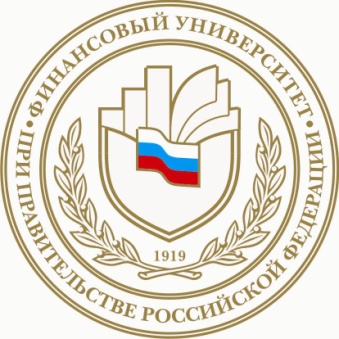 Федеральное государственное бюджетное образовательное учреждение высшего образования «Финансовый университет при Правительстве Российской Федерации»(Финуниверситет)Барнаульский филиалПРОГРАММАмежвузовского научно-практического круглого стола ФУНКЦИИ И РЕСУРСЫ БИЗНЕСА (НА АНГЛИЙСКОМ ЯЗЫКЕ)Место проведения:Барнаульский филиалАдрес: г. Барнаул, просп. Ленина, 54, ауд. 60323 марта 2016 годаБарнаул - 2016Организаторы: Барнаульский филиал Финансового университета при Правительстве РФ, Алтайский государственный университет.Дата проведения: 23.03.2016 годаНачало: в 11.20 час.Место проведения: Аудитория 603, Барнаульского филиала Финансового университета при Правительстве РФУчастники: студенты первого курса Барнаульского филиала Финансового университета при Правительстве РФ (ОЭФ-51, ОЭБ-52.1) и Алтайского государственного университета; преподаватели И.Г. Жогова, к.ф.н., доцент (Алтайский государственный университет), Е. В. Кузина, к.ф.н., доцент (Алтайский государственный университет)  Научно-педагогические работники кафедры «Философия, история и право» Барнаульского филиала Финансового университета при Правительстве РФ,  Иванова,  В,А., д.ф.н., профессор, Шевелев С.Ю., заведующий кафедрой, Жердева О.Н., к.ф.н., доцент.Модератор: Шелкова С.В., к.ф.н., доцент кафедры «Философия, история и право».Вопросы для обсуждения:  What is business (3 types of business).Functions of business.Resources of business.Business classifications.The departments of business.The factors that business depends on.Приглашаем принять участие всех желающих!